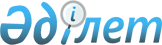 Алматы облысы әкімдігінің 2015 жылғы 17 шілдедегі "Білім саласындағы мемлекеттік көрсетілетін қызмет регламенттерін бекіту туралы" № 321 қаулысына өзгерістер енгізу туралы
					
			Күшін жойған
			
			
		
					Алматы облысы әкімдігінің 2018 жылғы 1 наурыздағы № 88 қаулысы. Алматы облысы Әділет департаментінде 2018 жылы 28 наурызда № 4603 болып тіркелді. Күші жойылды - Алматы облысы әкімдігінің 2020 жылғы 31 қаңтардағы № 35 қаулысымен
      Ескерту. Күші жойылды – Алматы облысы әкімдігінің 31.01.2020 № 35 қаулысымен (алғашқы ресми жарияланған күнінен кейін күнтізбелік он күн өткен соң қолданысқа енгізіледі).
      "Мемлекеттік көрсетілетін қызметтер туралы" 2013 жылғы 15 сәуірдегі Қазақстан Республикасы Заңының 16-бабының 1-тармағына, "Отбасы және балалар саласында көрсетілетін мемлекеттік қызметтер стандарттарын бекіту туралы" 2015 жылғы 13 сәуірдегі № 198 (Нормативтік құқықтық актілерді мемлекеттік тіркеу тізілімінде № 11184 тіркелген), "Арнайы білім беру саласындағы жергілікті атқарушы органдар көрсететін мемлекеттік көрсетілетін қызметтер стандарттарын бекіту туралы" 2015 жылғы 8 сәуірдегі № 174 (Нормативтік құқықтық актілерді мемлекеттік тіркеу тізілімінде № 11047 тіркелген) Қазақстан Республикасы Білім және ғылым министрінің бұйрықтарына сәйкес, Алматы облысының әкімдігі ҚАУЛЫ ЕТЕДІ:
      1. Алматы облысы әкімдігінің "Білім саласындағы мемлекеттік көрсетілетін қызмет регламенттерін бекіту туралы" 2015 жылғы 17 шілдедегі № 321 (Нормативтік құқықтық актілерді мемлекеттік тіркеу тізілімінде № 3344 тіркелген, "Әділет" ақпараттық-құқықтық жүйесінде 2015 жылдың 27 қазанында жарияланған) қаулысына келесі өзгерістер енгізілсін:
      Күші жойылды – Алматы облысы әкімдігінің 21.12.2018 № 604 қаулысымен (алғашқы ресми жарияланған күнінен кейін күнтізбелік он күн өткен соң қолданысқа енгізіледі);

      Күші жойылды – Алматы облысы әкімдігінің 28.01.2019 № 42 қаулысымен (алғашқы ресми жарияланған күнінен кейін күнтізбелік он күн өткен соң қолданысқа енгізіледі);

      Күші жойылды – Алматы облысы әкімдігінің 28.01.2019 № 42 қаулысымен (алғашқы ресми жарияланған күнінен кейін күнтізбелік он күн өткен соң қолданысқа енгізіледі);

      Күші жойылды – Алматы облысы әкімдігінің 28.01.2019 № 42 қаулысымен (алғашқы ресми жарияланған күнінен кейін күнтізбелік он күн өткен соң қолданысқа енгізіледі);

      Күші жойылды – Алматы облысы әкімдігінің 21.12.2018 № 604 қаулысымен (алғашқы ресми жарияланған күнінен кейін күнтізбелік он күн өткен соң қолданысқа енгізіледі);

      Күші жойылды – Алматы облысы әкімдігінің 21.12.2018 № 604 қаулысымен (алғашқы ресми жарияланған күнінен кейін күнтізбелік он күн өткен соң қолданысқа енгізіледі);

      Күші жойылды – Алматы облысы әкімдігінің 21.12.2018 № 604 қаулысымен (алғашқы ресми жарияланған күнінен кейін күнтізбелік он күн өткен соң қолданысқа енгізіледі).

      Ескерту. 1-тармаққа өзгерістер енгізілді – Алматы облысы әкімдігінің 21.12.2018 № 604; 28.01.2019 № 42 қаулыларымен (алғашқы ресми жарияланған күнінен кейін күнтізбелік он күн өткен соң қолданысқа енгізіледі).


      2. "Алматы облысының білім басқармасы" мемлекеттік мекемесі Қазақстан Республикасының заңнамасында белгіленген тәртіппен: 
      1) осы қаулының Алматы облысының Әділет департаментінде мемлекеттік тіркелуін;
      2) осы қаулы мемлекеттік тіркелген күннен бастап күнтізбелік он күн ішінде оның қазақ және орыс тілдеріндегі қағаз және электрондық түрдегі көшірмелерін Қазақстан Республикасы нормативтік құқықтық актілерінің эталондық бақылау банкіне енгізу және ресми жариялау үшін "Республикалық құқықтық ақпарат орталығы" шаруашылық жүргізу құқығындағы республикалық мемлекеттік кәсіпорнына жіберуді;
      3) осы қаулы ресми жарияланғаннан кейін оны Алматы облысы әкімдігінің интернет-ресурсында орналастыруды; 
      4) осы қаулы мемлекеттік тіркеуден өткеннен кейін он жұмыс күні ішінде Алматы облысы әкімі аппаратының мемлекеттік-құқық бөліміне осы тармақтың 1), 2) және 3) тармақшаларында қарастырылған іс-шаралардың орындалуы туралы мәліметтерді ұсынуды қамтамасыз етсін.
      3. Осы қаулының орындалуын бақылау Алматы облысы әкімінің орынбасары Ж. Омарға жүктелсін. 
      4. Осы қаулы әділет органдарында мемлекеттік тіркелген күннен бастап күшіне енеді және алғашқы ресми жарияланған күнінен кейін күнтізбелік он күн өткен соң қолданысқа енгізіледі.  "Шалғайдағы ауылдық елді мекендерде тұратын балаларды жалпы білім беру ұйымдарына және кері қарай үйлеріне тегін тасымалдауды ұсыну" мемлекеттік көрсетілетін қызмет регламенті
      Ескерту. Регламент күші жойылды – Алматы облысы әкімдігінің 28.01.2019 № 42 қаулысымен (алғашқы ресми жарияланған күнінен кейін күнтізбелік он күн өткен соң қолданысқа енгізіледі). "Жалпы білім беретін мектептердегі білім алушылар мен тәрбиеленушілердің жекелеген санаттарына тегін және жеңілдетілген тамақтандыруды ұсыну" мемлекеттік көрсетілетін қызмет регламенті 
      Ескерту. Регламент күші жойылды – Алматы облысы әкімдігінің 28.01.2019 № 42 қаулысымен (алғашқы ресми жарияланған күнінен кейін күнтізбелік он күн өткен соң қолданысқа енгізіледі). "Жетім баланы және (немесе) ата-анасының қамқорлығынсыз қалған баланы асырап алуға байланысты біржолғы ақшалай төлемді тағайындау" мемлекеттік көрсетілетін қызмет регламенті
      Ескерту. Регламент күші жойылды – Алматы облысы әкімдігінің 28.01.2019 № 42 қаулысымен (алғашқы ресми жарияланған күнінен кейін күнтізбелік он күн өткен соң қолданысқа енгізіледі). "Мүмкіндіктері шектеулі балаларды психологиялық-медициналық-педагогикалық тексеру және оларға консультациялық көмек көрсету" мемлекеттік көрсетілетін қызмет регламенті
      Ескерту. Регламент күші жойылды – Алматы облысы әкімдігінің 21.12.2018 № 604 қаулысымен (алғашқы ресми жарияланған күнінен кейін күнтізбелік он күн өткен соң қолданысқа енгізіледі). "Дамуында проблемалары бар балалар мен жасөспірімдерді оңалту және әлеуметтік бейімдеу" мемлекеттік көрсетілетін қызмет регламенті
      Ескерту. Регламент күші жойылды – Алматы облысы әкімдігінің 21.12.2018 № 604 қаулысымен (алғашқы ресми жарияланған күнінен кейін күнтізбелік он күн өткен соң қолданысқа енгізіледі). "Бастауыш, негізгі орта, жалпы орта білім беру ұйымдарына денсаулығына байланысты ұзақ уақыт бойы бара алмайтын балаларды үйде жеке тегін оқытуды ұйымдастыру үшін құжаттарды қабылдау" мемлекеттік көрсетілетін қызмет регламенті
      Ескерту. Регламент күші жойылды – Алматы облысы әкімдігінің 21.12.2018 № 604 қаулысымен (алғашқы ресми жарияланған күнінен кейін күнтізбелік он күн өткен соң қолданысқа енгізіледі).
					© 2012. Қазақстан Республикасы Әділет министрлігінің «Қазақстан Республикасының Заңнама және құқықтық ақпарат институты» ШЖҚ РМК
				
      Алматы облысының әкімі 

А. Баталов
Алматы облысы әкімдігінің 2018 жылғы "1" наурыздағы № 88 қаулысымен бекітілген 1-қосымша
Алматы облысы әкімдігінің 2015 жылғы 17 шілдедегі № 321 қаулысымен бекітілгенАлматы облысы әкімдігінің 2018 жылғы "1" наурыздағы № 88 қаулысымен бекітілген 2-қосымша
Алматы облысы әкімдігінің 2015 жылғы 17 шілдедегі № 321 қаулысымен бекітілгенАлматы облысы әкімдігінің 2018 жылғы "1" наурыздағы № 88 қаулысымен бекітілген 3-қосымша
Алматы облысы әкімдігінің 2015 жылғы 17 шілдедегі № 321 қаулысымен бекітілгенАлматы облысы әкімдігінің 2018 жылғы "1" наурыздағы № 88 қаулысымен бекітілген 4-қосымша
Алматы облысы әкімдігінің 2015 жылғы 17 шілдедегі № 321 қаулысымен бекітілгенАлматы облысы әкімдігінің 2018 жылғы "1" наурыздағы № 88 қаулысымен бекітілген 5-қосымша
Алматы облысы әкімдігінің 2015 жылғы 17 шілдедегі № 321 қаулысымен бекітілгенАлматы облысы әкімдігінің 2018 жылғы "1" наурыздағы № 88 қаулысымен бекітілген 6-қосымша
Алматы облысы әкімдігінің 2015 жылғы 17 шілде № 321 қаулысымен бекітілген